РЕШЕНИЕ		                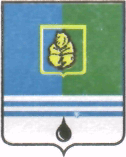 ДУМЫ ГОРОДА КОГАЛЫМАХанты-Мансийского автономного округа - ЮгрыОт «23»  сентября 2014 г.                                                                           №459-ГДО внесении измененийв решение Думы города Когалымаот 27.03.2013 №242-ГДВ соответствии с Федеральным законом от 27.05.2014 №136-ФЗ              «О внесении изменений в статью 26.3 Федерального закона «Об общих принципах организации законодательных (представительных)                            и исполнительных органов государственной власти субъектов Российской Федерации» и Федеральный закон «Об общих принципах организации местного самоуправления в Российской Федерации», Дума города Когалыма РЕШИЛА:1. В решение Думы города Когалыма от 27.03.2013 №242-ГД               «О порядке проведения конкурса на замещение должности главы Администрации города Когалыма по контракту и условиях контракта для главы Администрации города Когалыма» (далее – решение) внести следующие изменения:1.1. В пункте 2.1. приложения 1 к решению слова «9 человек» заменить словами «8 человек»;1.2. Пункт 2.2. приложения 1 к решению изложить в следующей редакции: «2.2. При формировании конкурсной комиссии половина ее членов назначаются Думой города Когалыма, другая половина – Губернатором Ханты-Мансийского автономного округа – Югры.»;1.3. В пункте 2.3. приложения 1 к решению слова «о назначении 3 членов конкурсной комиссии» заменить словами «о назначении 4 членов конкурсной комиссии».1.4. В пункте 2.15. приложения 1 к решению слова «2/3 от установленного числа членов конкурсной комиссии» заменить словами           «5 членов конкурсной комиссии».2. Опубликовать настоящее решение в газете «Когалымский вестник».Глава города Когалыма						Н.Н.Пальчиков